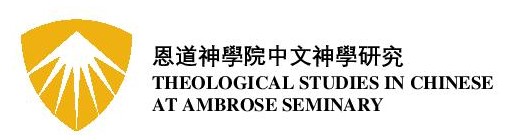 事工基礎證書課程登記表格註冊及就讀規則:若以修讀事工基礎課程計算學分，學生必須在開課前完成辦理註冊手續。學生務必完成十小時上課時間﹝五小時錄影，五小時網上教學﹞。修讀事工基礎課程計算學分者，除十小時上課外，還需要完成每科三十小時的閲讀及書寫習作要求。事工基礎課程的證書是恩道神學院正式簽發的證書，但不是神學院協會(ATS) 或聖經高級教育協會(ABHE) 所認可的證書，所以不能算為恩道神學院之正規課程。但學生若報讀及被取錄繼續在恩道神學院攻讀神學課程，事工基礎課程內所完成的每個科目將獲得相等於恩道神學課程內選修科的一個學分。惟最多只限六個科目。學生修讀事工基礎課程必須遵守恩道神學院所訂定在學習上的操守及規則。簽名: _____________________	日期: _______________________推薦牧者姓名：_____________________	牧者簽名：_____________________以下只適用於正在申請或準備成為不流動(Non-Portable)牌照牧者：本人以下簽署授權準許校方向宣道會牌照部門透露有關本人在本學科之成績:簽名: _____________________	日期: _______________________填寫好的表格請電郵給宣道會恩道神學院郭麗輝姊妹：laura.guo@ambrose.eduName In English:Name In English:中文姓名  :中文姓名  :電話號碼:電話號碼:電郵:電郵:地址:地址:地址:城市:省份:郵區編號:郵區編號:國家:所屬堂會: 所屬堂會: 所屬堂會: 所屬堂會: 報讀課程名稱計算學分(費用 $150)旁聽(費用 $100)日期